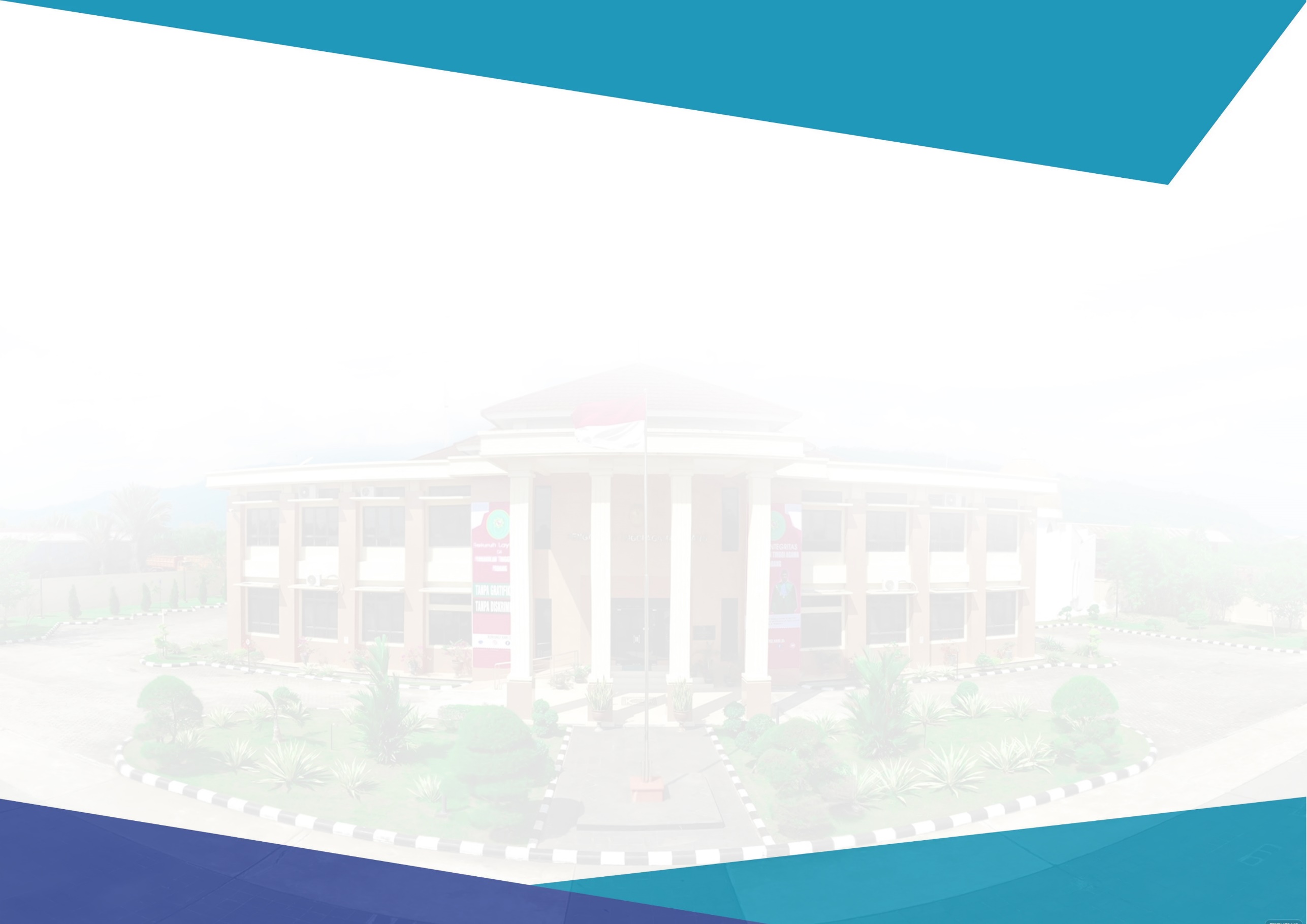 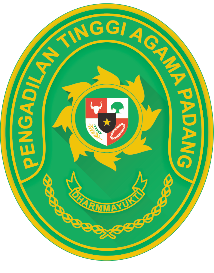 PIAGAM PENGHARGAANNOMOR : W3-A/         /KP.05.8/10/2021MEMBERIKAN APRESIASI KEPADAPengadilan Agama Muara LabuhATAS LAUNCING APLIKASIPTSP YAKIN PARALUSEBUAH INOVASI PELAYANAN PTSP KELILING YANG DISEDIAKAN OLEH PENGADILAN AGAMA MUARA LABUH DEMI MEMBERIKAN PELAYANAN PRIMA YANG MEMPERMUDAH MASYARAKAT PENCARI KEADILAN DALAM BERPERKARA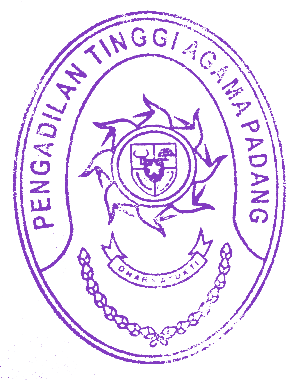 PADANG, 18 OKTOBER 2021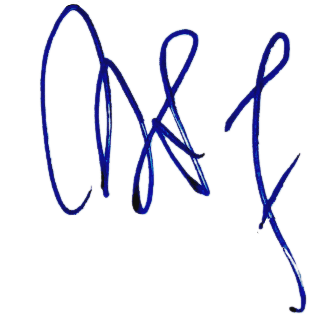 KETUA PENGADILAN TINGGI AGAMA PADANGDRS. H. ZEIN AHSAN, M.H.NIP. 195508261982031004